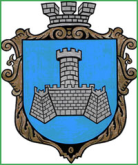 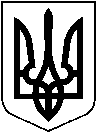 УКРАЇНАХМІЛЬНИЦЬКА МІСЬКА РАДАВІННИЦЬКОЇ ОБЛАСТІВиконавчий комітетР І Ш Е Н Н Явід                   2022 р.                                                                  №Про взяття Є С.М. на квартирнийоблік на поліпшення житлових умов              Розглянувши заяву Є С М про взяття її на квартирний облік на поліпшення житлових умов, враховуючи протокольне рішення громадської комісії з житлових питань при виконкомі міської ради, відповідно до Житлового кодексу Української РСР, «Правил  обліку громадян, які потребують поліпшення житлових умов, і надання їм жилих приміщень в Українській РСР», затверджених постановою Ради Міністрів Української РСР і Української республіканської Ради професійних спілок від 11.12.1984 року №470, керуючись ст.29, 30, 59 Закону України «Про місцеве самоврядування в Україні», виконком міської ради                                              В И Р І Ш И В :      1. Взяти  на квартирний облік на поліпшення житлових умов та внести  до списку на отримання житла поза чергою згідно з підпунктом 5-2) пункту 46 «Правил  обліку громадян, які потребують поліпшення житлових умов, і надання їм жилих приміщень в Українській РСР» Є С М, ______ року народження разом із сином Є Д В _________ року народження, які проживають за адресою: с. _________, вул. _______, __.       2. Доручити управлінню житлово-комунального господарства та комунальної власності Хмільницької міської ради здійснити дії, передбачені законодавством України, щодо взяття Є С.М. на квартирний облік.         3. Центру надання адміністративних послуг у місті Хмільнику видати заявнику чи особі, яка діє від її імені, копію цього рішення під підпис або направити листом з повідомленням.       4. Контроль за виконанням цього рішення покласти на заступника міського голови з питань діяльності виконавчих органів міської ради Загіку В.М. Міський голова                                                               М.В.Юрчишин